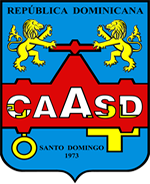 Enmienda No 2Procedimiento de Urgencia Rehabilitación de Tanques de Almacenamiento en Torre de Partición y Las Praderas, D.N.Referencia CAASD-UR-05-201424 de Diciembre 2014De acuerdo y apegado a la ley 340-06 sobre Compras y Contrataciones Públicas y lo descrito en su artículo 18 Párrafo III, y en este pliego de condiciones específicas en su acápite 1.29,  la Corporación del Acueducto y Alcantarillado de Santo Domingo procede a realizar la adenda o enmienda No. 1 al Pliego del Procedimiento de Urgencia Referencia CAASD-UR-05-2014.Se modifica  el Acápite 2.5 Cronograma de la LicitaciónEn lo delante se el Acápite 2.5 Cronograma de la Licitación se leerá como sigue:Se modifica el Acápite 2.9 Tiempo Estimado de Ejecución de la Obra en lo adelante se leerá como sigue2.9 Tiempo Estimado de Ejecución de la ObraLos tiempos de ejecución deben ser presentados acompañados de Diagramas de Tareas, Gráficas de Gantt y Calendarios de Ejecuciones, como base de programación de los tiempos estimados.El tiempo de ejecución del proyecto no debe exceder los 6 meses.Los trabajos se ejecutarán dentro de los plazos secuenciales y finales establecidos en los Pliegos y en los Planes de Trabajo aprobados por la Entidad Contratante.Se Modifica el Acápite 2.13 Documentación a Presentar en lo adelante se leerá como sigue2.13 Documentación a PresentarOferta Técnica (conforme a las especificaciones técnicas suministradas)Formulario de Presentación de Oferta (SNCC.F.034)Formulario de Información sobre el Oferente (SNCC.F.042)Registro de Proveedores del Estado (RPE), emitido por la Dirección General de Contrataciones Públicas.Registro Mercantil vigenteIR-2 o Estados Financieros de los tres (3) últimos ejercicios contablesMetodología y plan de actividadesCertificación emitida por la Dirección General de Impuestos Internos (DGII), donde se manifieste que el Oferente se encuentra al día en el pago de sus obligaciones fiscales.Certificación emitida por la Tesorería de la  Seguridad Social, donde se manifieste que el Oferente se encuentra al día en el pago de sus obligaciones de la Seguridad Social.Cronograma de Ejecución de ObraPersonal responsable de la Obra y experiencia previa en la realización de este tipo de actividad:Experiencia como contratista (SNCC.D.049)Currículo del Personal Profesional propuesto (SNCC.D.045)/ Experiencia profesional del Personal Principal (SNCC.D.048)Copia de la tarjeta o matricula profesional  donde se especifique la fecha de expedición,  con el fin de determinar la experiencia general.Carta de intención y disponibilidad debidamente suscrita en donde se especifique el No. y objeto de la contratación directa, el cargo y la disponibilidad exigida.Certificado de vigencia de la matrícula profesional.Certificaciones de experiencia. Debe contener: nombre de la entidad contratante, el Contratista, el objeto de la obra, las fechas de inicio y finalización, el cargo desempeñado. (Anexo a formulario SNCC.D.049)Equipos del Oferente (SNCC.F.036)Personal de Plantilla del Oferente (SNCC.F.037)Para los consorcios:En adición a los requisitos anteriormente expuestos, los consorcios deberán presentar:Original del Acto Notarial por el cual se formaliza el consorcio, incluyendo su objeto, las obligaciones de las partes, su duración la capacidad de ejercicio de cada miembro del consorcio, así como sus generales. Poder especial de designación del representante o gerente único del Consorcio autorizado por todas las empresas participantes en el consorcio. Acta de asamblea de cada una de  las empresas que conforman el consorcio.Se Modifica el Acápite 7.4  Garantía de Vicios Ocultos en lo adelante se leerá como sigue:7.4  Garantía de Vicios OcultosAl finalizar los trabajos, EL CONTRATISTA deberá presentar una garantía que consistirá en, Póliza de Fianza por el 12% del sub Total General de la obra de una entidad de reconocida solvencia en la República Dominicana de las Obras ejecutadas por él a satisfacción de la Entidad Contratante.Comité de Compras y ContratacionesCAASDACTIVIDADESPERÍODO DE EJECUCIÓNPublicación llamado a participar en la  licitación26 Diciembre 2014Adquisición del Pliego de Condiciones  Específicas y plazo para formalizar inscripción.Del 26 de Diciembre 2014 al 06 de Enero 2015Período para realizar consultas por parte de los adquirientes50% del plazo para presentar OfertasHasta 9 de Enero 2015Plazo para emitir respuesta por parte del Comité de Compras y Contrataciones, mediante circulares o enmiendasNo más allá de la fecha que signifique el  75% del plazo para presentar OfertasHasta 13 de Enero 2015Recepción  de Propuestas: “Sobre A” y “Sobre B” y apertura  de “Sobre A” Propuestas Técnicas.Hasta el 19 Enero 2015 10:00 AMVerificación, Validación y Evaluación contenido de las Propuestas Técnicas “Sobre A”.Plazo razonable conforme al objeto de la contrataciónDel 19 al 23 enero 2015Notificación de errores u omisiones de naturaleza subsanables.19 Enero 2015Periodo de subsanación de ofertasPlazo razonable conforme al objeto de la    ContrataciónDel 19 al 23 de enero 2015Notificación Resultados del Proceso de Subsanación y Oferentes Habilitados para la  presentación de  Propuestas Económicas “Sobre B”       Plazo razonable conforme al objeto de a                contratación       23 de enero 2015AdjudicaciónConcluido el proceso de evaluación27 de Enero 2015Notificación y Publicación  de Adjudicación5 días hábiles a partir del Acto Administrativo de AdjudicaciónPlazo para la constitución de la Garantía Bancaria de Fiel Cumplimiento de ContratoDentro de los siguientes 05 días hábiles, contados a partir  de la Notificación de AdjudicaciónSuscripción del ContratoNo mayor a 20 días hábiles contados a partir de la Notificación de AdjudicaciónPublicación de los Contratos en el portal  institución y en el portal administrado por el Órgano Rector.Inmediatamente después de suscritos por las partes